ĆWICZENIA KOREKCYJNE NA PROSTY  KRĘGOSŁUPPrzykłady ćwiczeń korekcyjnych w leżeniu do zrobienia w domu  dla wszystkich uczniów, którzy będą siedzieli długo przy komputerze ucząc się.Zrób sobie przerwę w nauce i poćwicz!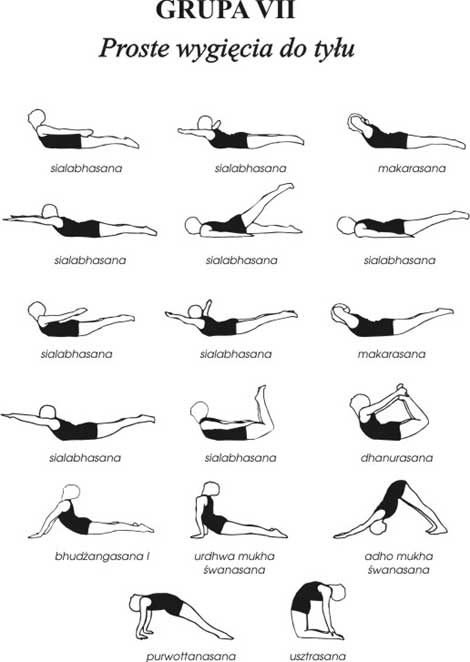 